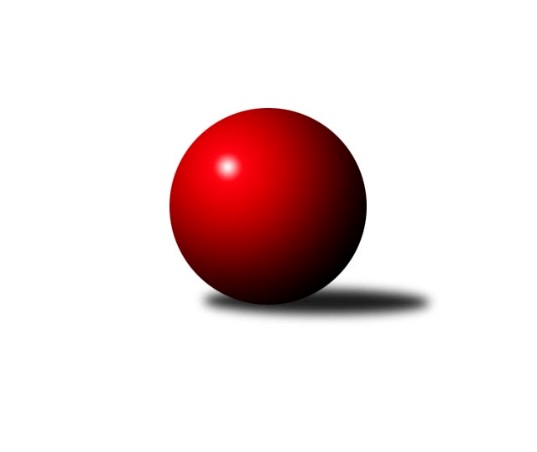 Č.17Ročník 2016/2017	20.1.2017Nejlepšího výkonu v tomto kole: 2639 dosáhlo družstvo: VSK ČVUT Praha AMistrovství Prahy 1 2016/2017Výsledky 17. kolaSouhrnný přehled výsledků:SK Žižkov Praha C	- SK Uhelné sklady Praha B	12:4	2607:2516		16.1.KK Slavia Praha B	- SK Meteor Praha A	12:4	2490:2385		17.1.TJ Praga Praha A	- Sokol Kobylisy A	14:2	2435:2261		18.1.SK Žižkov Praha B	- VSK ČVUT Praha A	4:12	2521:2639		18.1.SK Uhelné sklady Praha A	- PSK Union Praha B	12:4	2484:2430		19.1.KK Konstruktiva Praha  C	- KK Dopravní podniky Praha A	12:4	2505:1950		19.1.TJ Astra Zahradní Město A	- SC Radotín A	0:16	2383:2572		20.1.Tabulka družstev:	1.	TJ Praga Praha A	16	12	1	3	172 : 84 	 	 2492	25	2.	SK Uhelné sklady Praha A	16	11	1	4	160 : 96 	 	 2403	23	3.	SC Radotín A	16	11	0	5	174 : 82 	 	 2524	22	4.	VSK ČVUT Praha A	16	9	2	5	143 : 113 	 	 2477	20	5.	TJ Astra Zahradní Město A	16	8	1	7	126 : 130 	 	 2428	17	6.	SK Meteor Praha A	15	8	0	7	128 : 112 	 	 2423	16	7.	Sokol Kobylisy A	16	8	0	8	135 : 121 	 	 2406	16	8.	SK Žižkov Praha B	16	7	2	7	122 : 134 	 	 2424	16	9.	TJ Sokol Rudná A	15	7	0	8	121 : 119 	 	 2395	14	10.	KK Konstruktiva Praha  C	16	7	0	9	120 : 136 	 	 2434	14	11.	SK Žižkov Praha C	16	5	2	9	107 : 149 	 	 2393	12	12.	KK Slavia Praha B	15	6	0	9	98 : 142 	 	 2353	12	13.	SK Uhelné sklady Praha B	16	5	0	11	110 : 146 	 	 2343	10	14.	KK Dopravní podniky Praha A	15	5	0	10	81 : 159 	 	 2261	10	15.	PSK Union Praha B	16	4	1	11	91 : 165 	 	 2364	9Podrobné výsledky kola:	 SK Žižkov Praha C	2607	12:4	2516	SK Uhelné sklady Praha B	Lenka Špačková	 	 187 	 220 		407 	 0:2 	 456 	 	224 	 232		Miroslav Míchal	Vladimír Škrabal	 	 221 	 231 		452 	 2:0 	 435 	 	215 	 220		Markéta Míchalová	Jaromír Fabián	 	 204 	 233 		437 	 1:1 	 437 	 	217 	 220		Roman Tumpach	Hana Křemenová	 	 207 	 236 		443 	 2:0 	 394 	 	207 	 187		Adam Rajnoch	Petr Opatovský	 	 224 	 179 		403 	 1:1 	 403 	 	210 	 193		Petr Míchal	Pavel Váňa	 	 238 	 227 		465 	 2:0 	 391 	 	203 	 188		Jiří Mudrarozhodčí: Nejlepší výkon utkání: 465 - Pavel Váňa	 KK Slavia Praha B	2490	12:4	2385	SK Meteor Praha A	Tomáš Rybka	 	 198 	 201 		399 	 0:2 	 409 	 	211 	 198		Jindra Pokorná	Josef Kocan	 	 204 	 229 		433 	 2:0 	 402 	 	222 	 180		Josef Jurášek	Milan Mareš ml.	 	 203 	 256 		459 	 2:0 	 398 	 	202 	 196		Josef Kučera	Jiří Tala	 	 206 	 203 		409 	 2:0 	 397 	 	208 	 189		Josef Tesař	Pavel Forman	 	 200 	 195 		395 	 2:0 	 377 	 	178 	 199		Zdeněk Barcal	Lidmila Fořtová	 	 188 	 207 		395 	 0:2 	 402 	 	198 	 204		Pavel Plachýrozhodčí: Nejlepší výkon utkání: 459 - Milan Mareš ml.	 TJ Praga Praha A	2435	14:2	2261	Sokol Kobylisy A	Milan Komorník	 	 199 	 215 		414 	 2:0 	 369 	 	185 	 184		Lubomír Chudoba	David Kašpar	 	 207 	 191 		398 	 2:0 	 378 	 	205 	 173		Vladimír Kohout	Rostislav Kašpar	 	 210 	 232 		442 	 2:0 	 354 	 	191 	 163		Jaroslav Žítek	Jaroslav Kourek	 	 208 	 174 		382 	 2:0 	 340 	 	168 	 172		Ladislav Kroužel	Michal Bartoš	 	 198 	 194 		392 	 0:2 	 417 	 	206 	 211		Karel Mašek	Petr Kašpar	 	 205 	 202 		407 	 2:0 	 403 	 	193 	 210		Pavel Červinkarozhodčí: Nejlepší výkon utkání: 442 - Rostislav Kašpar	 SK Žižkov Praha B	2521	4:12	2639	VSK ČVUT Praha A	Martin Lukáš	 	 206 	 231 		437 	 0:2 	 472 	 	245 	 227		Jan Knyttl	Jan Neckář	 	 207 	 216 		423 	 2:0 	 420 	 	210 	 210		Pavel Jahelka	Anna Sailerová	 	 222 	 210 		432 	 2:0 	 372 	 	184 	 188		Miroslav Kochánek	Josef Gebr	 	 197 	 197 		394 	 0:2 	 483 	 	239 	 244		Adam Vejvoda	Miloslav Všetečka	 	 193 	 222 		415 	 0:2 	 431 	 	227 	 204		Milan Vejvoda	Karel Bubeníček	 	 211 	 209 		420 	 0:2 	 461 	 	245 	 216		Jiří Piskáčekrozhodčí: Nejlepší výkon utkání: 483 - Adam Vejvoda	 SK Uhelné sklady Praha A	2484	12:4	2430	PSK Union Praha B	Tomáš Dvořák	 	 199 	 211 		410 	 2:0 	 388 	 	195 	 193		Pavel Moravec	Bohumil Bazika	 	 178 	 201 		379 	 0:2 	 416 	 	192 	 224		Václav Bouchal	Zbyněk Sedlák	 	 217 	 191 		408 	 2:0 	 398 	 	192 	 206		Petr Moravec	Martin Novák	 	 227 	 222 		449 	 2:0 	 378 	 	170 	 208		Martin Khol	Antonín Knobloch	 	 213 	 224 		437 	 2:0 	 431 	 	212 	 219		Jarmila Fremrová	Jan Hloušek	 	 224 	 177 		401 	 0:2 	 419 	 	218 	 201		Pavel Kantnerrozhodčí: Nejlepší výkon utkání: 449 - Martin Novák	 KK Konstruktiva Praha  C	2505	12:4	1950	KK Dopravní podniky Praha A	Samuel Fujko	 	 215 	 191 		406 	 0:2 	 427 	 	200 	 227		Jaroslav Vondrák	Jiří Novotný	 	 219 	 204 		423 	 0:2 	 463 	 	243 	 220		Štěpán Kandl	Petr Barchánek	 	 204 	 192 		396 	 2:0 	 247 	 	108 	 139		Petr Soukup	Karel Hybš	 	 216 	 200 		416 	 2:0 	 374 	 	188 	 186		Jan Novák	Petr Tepličanec	 	 234 	 222 		456 	 2:0 	 439 	 	226 	 213		Jiří Ludvíkrozhodčí: Nejlepší výkon utkání: 463 - Štěpán Kandl	 TJ Astra Zahradní Město A	2383	0:16	2572	SC Radotín A	Jaroslav Dryák	 	 200 	 189 		389 	 0:2 	 448 	 	225 	 223		Vladimír Zdražil	Radovan Šimůnek	 	 215 	 204 		419 	 0:2 	 445 	 	231 	 214		Robert Asimus	Tomáš Doležal	 	 208 	 200 		408 	 0:2 	 416 	 	208 	 208		Petr Dvořák	Radek Fiala	 	 208 	 181 		389 	 0:2 	 395 	 	192 	 203		Pavel Dvořák	Tomáš Hroza	 	 216 	 198 		414 	 0:2 	 457 	 	234 	 223		Martin Pondělíček	Daniel Veselý	 	 174 	 190 		364 	 0:2 	 411 	 	196 	 215		Jiří Ujhelyirozhodčí: Nejlepší výkon utkání: 457 - Martin PondělíčekPořadí jednotlivců:	jméno hráče	družstvo	celkem	plné	dorážka	chyby	poměr kuž.	Maximum	1.	Pavel Červinka 	Sokol Kobylisy A	437.03	296.6	140.4	2.3	8/9	(476)	2.	Martin Pondělíček 	SC Radotín A	435.67	293.8	141.8	4.6	9/9	(471)	3.	Rostislav Kašpar 	TJ Praga Praha A	433.13	287.7	145.4	2.9	9/9	(473)	4.	Martin Lukáš 	SK Žižkov Praha B	430.63	297.8	132.9	4.7	8/9	(494)	5.	Adam Vejvoda 	VSK ČVUT Praha A	428.50	290.5	138.0	4.9	6/7	(483)	6.	Jiří Piskáček 	VSK ČVUT Praha A	426.08	297.0	129.1	7.4	7/7	(461)	7.	Petr Tepličanec 	KK Konstruktiva Praha  C	426.00	286.0	140.0	3.1	7/7	(456)	8.	Milan Komorník 	TJ Praga Praha A	425.88	287.8	138.1	5.7	8/9	(448)	9.	Michal Ostatnický 	KK Konstruktiva Praha  C	425.54	288.2	137.4	2.9	7/7	(475)	10.	Karel Mašek 	Sokol Kobylisy A	424.99	292.7	132.3	6.2	9/9	(484)	11.	Jaroslav Kourek 	TJ Praga Praha A	423.29	286.7	136.6	4.2	8/9	(478)	12.	Miloslav Všetečka 	SK Žižkov Praha B	422.59	287.9	134.7	4.4	8/9	(482)	13.	Pavel Forman 	KK Slavia Praha B	421.71	288.0	133.7	4.3	7/7	(459)	14.	Robert Asimus 	SC Radotín A	421.43	289.4	132.0	4.7	9/9	(448)	15.	Pavel Váňa 	SK Žižkov Praha C	420.75	283.9	136.8	4.8	6/6	(469)	16.	Karel Hybš 	KK Konstruktiva Praha  C	420.63	290.3	130.3	5.2	7/7	(465)	17.	David Kašpar 	TJ Praga Praha A	420.51	289.0	131.5	6.7	9/9	(448)	18.	Vladimír Zdražil 	SC Radotín A	420.02	286.9	133.2	6.0	9/9	(450)	19.	Hana Křemenová 	SK Žižkov Praha C	419.64	287.4	132.3	5.8	5/6	(473)	20.	Vlastimil Bočánek 	SK Uhelné sklady Praha B	418.80	290.0	128.8	5.3	5/7	(461)	21.	Pavel Janoušek 	TJ Praga Praha A	417.86	287.5	130.4	5.5	9/9	(454)	22.	Pavel Dvořák 	SC Radotín A	417.15	286.3	130.9	5.3	9/9	(459)	23.	Petr Dvořák 	SC Radotín A	416.69	287.6	129.1	6.5	9/9	(460)	24.	Antonín Knobloch 	SK Uhelné sklady Praha A	416.53	279.2	137.3	4.8	7/7	(472)	25.	Pavel Jahelka 	VSK ČVUT Praha A	415.93	284.0	132.0	5.6	7/7	(462)	26.	Vlastimil Bachor 	TJ Sokol Rudná A	415.83	285.6	130.2	5.9	6/7	(444)	27.	Daniel Veselý 	TJ Astra Zahradní Město A	413.87	287.4	126.5	7.5	9/9	(467)	28.	Anna Sailerová 	SK Žižkov Praha B	412.83	284.3	128.5	5.0	8/9	(460)	29.	Zdeněk Barcal 	SK Meteor Praha A	412.74	289.3	123.5	5.3	7/7	(456)	30.	Pavel Plachý 	SK Meteor Praha A	412.44	290.6	121.9	6.1	7/7	(467)	31.	Jiří Ujhelyi 	SC Radotín A	411.75	286.5	125.3	5.7	8/9	(441)	32.	Josef Tesař 	SK Meteor Praha A	411.02	285.4	125.6	5.2	7/7	(448)	33.	Milan Vejvoda 	VSK ČVUT Praha A	410.23	287.8	122.4	8.5	7/7	(467)	34.	Tomáš Doležal 	TJ Astra Zahradní Město A	408.63	290.4	118.2	7.7	7/9	(435)	35.	Lidmila Fořtová 	KK Slavia Praha B	408.59	281.7	126.9	6.1	7/7	(441)	36.	Nikola Zuzánková 	KK Slavia Praha B	408.11	279.7	128.5	5.1	5/7	(441)	37.	Marek Šveda 	TJ Astra Zahradní Město A	407.59	287.9	119.6	7.6	9/9	(440)	38.	Jiří Ludvík 	KK Dopravní podniky Praha A	407.08	282.0	125.0	8.3	8/8	(479)	39.	Pavel Strnad 	TJ Sokol Rudná A	406.91	282.4	124.5	5.9	7/7	(458)	40.	Radek Fiala 	TJ Astra Zahradní Město A	406.19	281.9	124.3	5.8	8/9	(453)	41.	Jindra Pokorná 	SK Meteor Praha A	405.67	283.1	122.6	6.3	7/7	(494)	42.	Jan Hloušek 	SK Uhelné sklady Praha A	404.86	280.3	124.6	5.9	7/7	(455)	43.	Tomáš Kazimour 	SK Žižkov Praha C	403.48	287.0	116.5	8.4	5/6	(463)	44.	Jan Neckář 	SK Žižkov Praha B	403.04	282.9	120.2	7.1	9/9	(446)	45.	Petr Míchal 	SK Uhelné sklady Praha B	402.44	276.9	125.5	6.2	6/7	(437)	46.	Martin Khol 	PSK Union Praha B	402.26	287.6	114.6	7.2	7/7	(441)	47.	Petr Kašpar 	TJ Praga Praha A	402.18	281.1	121.1	7.2	7/9	(441)	48.	Karel Kohout 	TJ Sokol Rudná A	401.77	283.9	117.8	8.8	7/7	(471)	49.	Jaroslav Vondrák 	KK Dopravní podniky Praha A	401.61	276.9	124.7	7.4	8/8	(453)	50.	Martin Novák 	SK Uhelné sklady Praha A	401.38	281.7	119.7	7.2	7/7	(460)	51.	Jiří Spěváček 	TJ Sokol Rudná A	401.20	273.1	128.1	6.8	7/7	(445)	52.	Zbyněk Sedlák 	SK Uhelné sklady Praha A	400.59	279.4	121.2	6.3	7/7	(444)	53.	Jaromír Fabián 	SK Žižkov Praha C	399.95	281.4	118.5	8.3	6/6	(449)	54.	Miroslav Míchal 	SK Uhelné sklady Praha B	399.60	279.2	120.4	5.9	5/7	(456)	55.	Miroslav Kochánek 	VSK ČVUT Praha A	398.61	283.0	115.6	7.9	7/7	(444)	56.	Pavel Kantner 	PSK Union Praha B	398.60	281.3	117.4	7.1	6/7	(436)	57.	Samuel Fujko 	KK Konstruktiva Praha  C	398.48	280.7	117.8	8.7	5/7	(454)	58.	Jaroslav Dryák 	TJ Astra Zahradní Město A	397.58	280.1	117.5	7.9	9/9	(428)	59.	Tomáš Hroza 	TJ Astra Zahradní Město A	396.73	280.5	116.3	8.8	9/9	(447)	60.	Lubomír Chudoba 	Sokol Kobylisy A	396.69	280.3	116.4	8.0	8/9	(438)	61.	Roman Tumpach 	SK Uhelné sklady Praha B	395.60	282.1	113.5	7.6	7/7	(454)	62.	Tomáš Rybka 	KK Slavia Praha B	395.51	276.9	118.6	8.3	7/7	(448)	63.	Petr Barchánek 	KK Konstruktiva Praha  C	395.05	275.2	119.8	8.0	7/7	(435)	64.	Tomáš Dvořák 	SK Uhelné sklady Praha A	394.79	283.3	111.5	9.6	5/7	(445)	65.	Jaromír Bok 	TJ Sokol Rudná A	394.25	284.3	109.9	8.8	6/7	(428)	66.	Markéta Míchalová 	SK Uhelné sklady Praha B	394.12	270.2	123.9	7.5	6/7	(435)	67.	Karel Novotný 	TJ Sokol Rudná A	393.55	275.8	117.7	8.1	6/7	(457)	68.	Pavel Jakubík 	PSK Union Praha B	393.20	272.1	121.1	8.1	5/7	(418)	69.	Josef Gebr 	SK Žižkov Praha B	392.55	273.0	119.5	7.7	8/9	(441)	70.	Josef Kučera 	SK Meteor Praha A	392.33	272.8	119.5	6.0	6/7	(456)	71.	Jiří Novotný 	KK Konstruktiva Praha  C	390.57	270.9	119.6	6.8	5/7	(440)	72.	Jaroslav Žítek 	Sokol Kobylisy A	390.24	279.5	110.7	8.6	9/9	(438)	73.	Pavlína Kašparová 	PSK Union Praha B	389.98	274.9	115.1	8.5	7/7	(422)	74.	Miroslav Klement 	KK Konstruktiva Praha  C	389.17	273.2	115.9	8.2	6/7	(442)	75.	Jarmila Fremrová 	PSK Union Praha B	388.00	270.8	117.3	8.5	7/7	(431)	76.	Josef Jurášek 	SK Meteor Praha A	386.82	267.8	119.0	8.3	7/7	(428)	77.	Pavel Moravec 	PSK Union Praha B	386.36	267.9	118.5	5.3	7/7	(455)	78.	Vladimír Kohout 	Sokol Kobylisy A	384.32	275.4	108.9	10.3	8/9	(410)	79.	Bohumil Bazika 	SK Uhelné sklady Praha A	384.13	271.6	112.6	10.2	7/7	(428)	80.	Pavel Černý 	SK Uhelné sklady Praha B	382.70	274.8	107.9	9.1	5/7	(421)	81.	Jan Novák 	KK Dopravní podniky Praha A	379.35	272.0	107.3	10.7	6/8	(412)	82.	Petr Opatovský 	SK Žižkov Praha C	378.28	275.1	103.2	9.6	6/6	(427)	83.	Evžen Bartaloš 	SK Žižkov Praha B	378.24	268.5	109.8	10.6	9/9	(438)	84.	Jiří Mudra 	SK Uhelné sklady Praha B	377.46	271.5	106.0	9.8	5/7	(398)	85.	Adam Rajnoch 	SK Uhelné sklady Praha B	374.79	263.7	111.1	11.1	6/7	(394)	86.	Ladislav Kroužel 	Sokol Kobylisy A	371.70	271.0	100.7	11.8	8/9	(421)	87.	Jan Špinka 	SK Žižkov Praha C	369.36	266.7	102.6	11.6	5/6	(439)	88.	Petr Soukup 	KK Dopravní podniky Praha A	356.83	253.8	103.0	13.4	8/8	(426)	89.	Marek Fritsch 	KK Slavia Praha B	352.44	257.8	94.6	13.8	6/7	(397)		Milan Mareš  ml.	KK Slavia Praha B	459.00	294.0	165.0	2.0	1/7	(459)		Luboš Kocmich 	VSK ČVUT Praha A	459.00	299.0	160.0	6.0	1/7	(459)		Jaroslav Pleticha  ml.	KK Konstruktiva Praha  C	436.00	285.0	151.0	4.0	1/7	(436)		Petr Štich 	SK Uhelné sklady Praha B	436.00	294.0	142.0	4.0	1/7	(436)		Josef Kocan 	KK Slavia Praha B	433.00	288.0	145.0	3.0	1/7	(433)		Václav Bouchal 	PSK Union Praha B	433.00	296.0	137.0	5.5	4/7	(458)		František Rusin 	TJ Astra Zahradní Město A	428.00	305.0	123.0	8.0	1/9	(428)		Jan Knyttl 	VSK ČVUT Praha A	422.67	281.2	141.5	5.0	3/7	(472)		Vladimír Vošický 	SK Meteor Praha A	417.67	282.8	134.9	3.5	3/7	(444)		Radovan Šimůnek 	TJ Astra Zahradní Město A	417.22	291.8	125.4	7.8	3/9	(422)		Radek Kneř 	SC Radotín A	417.00	285.0	132.0	5.8	2/9	(428)		Libuše Zichová 	KK Konstruktiva Praha  C	417.00	291.0	126.0	7.0	1/7	(417)		Vojtěch Vojtíšek 	Sokol Kobylisy A	416.33	278.0	138.3	4.3	3/9	(433)		Petr Zelenka 	TJ Sokol Rudná A	415.30	295.9	119.4	7.6	2/7	(423)		Josef Mach 	PSK Union Praha B	412.25	290.0	122.3	7.0	2/7	(420)		Štěpán Kandl 	KK Dopravní podniky Praha A	407.33	276.7	130.7	9.7	3/8	(463)		Lenka Špačková 	SK Žižkov Praha C	407.00	273.0	134.0	5.0	1/6	(407)		Jindra Kafková 	SK Uhelné sklady Praha B	407.00	285.0	122.0	1.0	1/7	(407)		Tomáš Kuneš 	VSK ČVUT Praha A	406.00	281.0	125.0	5.5	2/7	(422)		Jindřich Habada 	KK Dopravní podniky Praha A	406.00	282.0	124.0	9.0	1/8	(406)		Jiří Tencar 	VSK ČVUT Praha A	405.50	285.5	120.0	11.0	1/7	(412)		Jiří Sládek 	KK Slavia Praha B	405.22	273.7	131.6	4.6	3/7	(435)		Tomáš Pokorný 	SK Žižkov Praha C	404.00	286.5	117.5	9.0	2/6	(429)		Petr Moravec 	PSK Union Praha B	402.50	268.3	134.2	5.0	3/7	(419)		Vladimír Škrabal 	SK Žižkov Praha C	402.17	274.3	127.8	6.7	2/6	(452)		Miloslav Dušek 	SK Uhelné sklady Praha A	402.00	287.0	115.0	6.0	1/7	(402)		Martin Kovář 	TJ Praga Praha A	401.00	286.0	115.0	14.0	1/9	(401)		Josef Málek 	KK Dopravní podniky Praha A	400.50	273.5	127.0	7.5	2/8	(410)		Miroslav Kopal 	SK Uhelné sklady Praha A	400.38	276.4	124.0	6.8	4/7	(417)		Jiří Škoda 	VSK ČVUT Praha A	400.00	281.2	118.8	6.7	3/7	(420)		Martin Tožička 	SK Žižkov Praha B	399.50	287.0	112.5	9.0	1/9	(403)		Michal Matyska 	Sokol Kobylisy A	395.00	263.0	132.0	4.0	1/9	(395)		Pavel Baroch 	PSK Union Praha B	394.00	271.0	123.0	4.0	1/7	(394)		Petr Stoklasa 	KK Dopravní podniky Praha A	392.67	272.0	120.7	6.3	3/8	(412)		David Knoll 	VSK ČVUT Praha A	391.25	269.5	121.8	8.8	2/7	(406)		Michal Bartoš 	TJ Praga Praha A	388.33	267.3	121.0	7.7	1/9	(392)		Martin Štochl 	KK Dopravní podniky Praha A	387.00	272.0	115.0	8.0	1/8	(387)		Michal Vorlíček 	PSK Union Praha B	385.00	287.0	98.0	12.0	1/7	(385)		Anna Neckařová 	KK Dopravní podniky Praha A	382.40	270.9	111.5	9.4	5/8	(413)		Zdeněk Boháč 	SK Meteor Praha A	380.00	274.0	106.0	8.0	1/7	(380)		Karel Bubeníček 	SK Žižkov Praha B	379.00	272.2	106.8	9.4	4/9	(420)		Jiří Tala 	KK Slavia Praha B	378.90	265.3	113.7	9.6	4/7	(429)		Jakub Vodička 	TJ Astra Zahradní Město A	378.50	279.0	99.5	13.0	2/9	(396)		Antonín Švarc 	KK Dopravní podniky Praha A	377.00	264.0	113.0	8.0	1/8	(377)		Richard Glas 	VSK ČVUT Praha A	376.00	252.0	124.0	14.0	1/7	(376)		Tomáš Smékal 	TJ Praga Praha A	373.00	256.5	116.5	10.0	1/9	(377)		Jan Mařánek 	TJ Sokol Rudná A	372.17	268.5	103.7	11.6	3/7	(426)		Miroslav Tomeš 	KK Dopravní podniky Praha A	368.50	263.5	105.0	9.5	1/8	(370)		Deno Klos 	KK Dopravní podniky Praha A	362.63	257.9	104.7	11.4	5/8	(394)		Ladislav Vachule 	TJ Sokol Rudná A	361.00	263.0	98.0	11.0	1/7	(361)		Michal Fořt 	KK Slavia Praha B	359.17	265.3	93.8	16.3	3/7	(384)		Naďa Elstnerová 	PSK Union Praha B	358.00	243.0	115.0	8.0	1/7	(358)		Tomáš Tejnor 	KK Slavia Praha B	357.39	261.2	96.2	13.4	3/7	(384)		Jiří Brada 	KK Dopravní podniky Praha A	354.00	257.5	96.5	13.0	2/8	(366)		Miroslav Málek 	KK Dopravní podniky Praha A	353.00	256.0	97.0	12.0	1/8	(353)		Zdeněk Fůra 	Sokol Kobylisy A	348.00	260.0	88.0	13.0	1/9	(348)		Martin Jelínek 	TJ Praga Praha A	347.00	253.0	94.0	16.0	1/9	(347)		Petr Kšír 	TJ Praga Praha A	343.33	254.3	89.0	14.3	3/9	(391)		Dana Školová 	SK Uhelné sklady Praha B	341.00	261.0	80.0	19.0	1/7	(341)		Lubomír Čech 	KK Dopravní podniky Praha A	332.00	248.0	84.0	16.0	1/8	(332)		František Vondráček 	KK Konstruktiva Praha  C	330.00	254.0	76.0	15.0	1/7	(330)		Karel Kochánek 	VSK ČVUT Praha A	311.00	257.0	54.0	28.0	1/7	(311)Sportovně technické informace:Starty náhradníků:registrační číslo	jméno a příjmení 	datum startu 	družstvo	číslo startu1561	Adam Vejvoda	18.01.2017	VSK ČVUT Praha A	2x21805	Pavel Plachý	17.01.2017	SK Meteor Praha A	1x19961	Pavel Moravec	19.01.2017	PSK Union Praha B	2x5169	Jiří Novotný	19.01.2017	KK Konstruktiva Praha  C	1x1263	Petr Míchal	16.01.2017	SK Uhelné sklady Praha B	2x786	Petr Soukup	19.01.2017	KK Dopravní podniky Praha A	1x5751	Jaroslav Vondrák	19.01.2017	KK Dopravní podniky Praha A	1x11675	Jan Novák	19.01.2017	KK Dopravní podniky Praha A	1x1307	Václav Bouchal	19.01.2017	PSK Union Praha B	1x1314	Pavel Kantner	19.01.2017	PSK Union Praha B	2x11436	Vladimír Zdražil	20.01.2017	SC Radotín A	2x987	Jiří Ujhelyi	20.01.2017	SC Radotín A	2x5104	Martin Pondělíček	20.01.2017	SC Radotín A	2x4490	Pavel Dvořák	20.01.2017	SC Radotín A	2x4487	Petr Dvořák	20.01.2017	SC Radotín A	2x940	Josef Kučera	17.01.2017	SK Meteor Praha A	1x955	Josef Tesař	17.01.2017	SK Meteor Praha A	1x924	Zdeněk Barcal	17.01.2017	SK Meteor Praha A	1x1042	Lidmila Fořtová	17.01.2017	KK Slavia Praha B	1x1034	Jiří Tala	17.01.2017	KK Slavia Praha B	1x1015	Josef Kocan	17.01.2017	KK Slavia Praha B	1x1006	Pavel Forman	17.01.2017	KK Slavia Praha B	1x1257	Antonín Knobloch	19.01.2017	SK Uhelné sklady Praha A	2x4420	Zbyněk Sedlák	19.01.2017	SK Uhelné sklady Praha A	2x741	Ladislav Kroužel	18.01.2017	Sokol Kobylisy A	2x734	Vladimír Kohout	18.01.2017	Sokol Kobylisy A	2x737	Karel Mašek	18.01.2017	Sokol Kobylisy A	2x736	Lubomír Chudoba	18.01.2017	Sokol Kobylisy A	2x12679	Pavel Červinka	18.01.2017	Sokol Kobylisy A	2x13044	Martin Novák	19.01.2017	SK Uhelné sklady Praha A	2x1247	Bohumil Bazika	19.01.2017	SK Uhelné sklady Praha A	2x16267	Jarmila Fremrová	19.01.2017	PSK Union Praha B	2x1180	Michal Bartoš	18.01.2017	TJ Praga Praha A	2x1192	Rostislav Kašpar	18.01.2017	TJ Praga Praha A	2x15519	Jiří Mudra	16.01.2017	SK Uhelné sklady Praha B	2x5011	Martin Lukáš	18.01.2017	SK Žižkov Praha B	2x1421	Karel Bubeníček	18.01.2017	SK Žižkov Praha B	1x4556	Josef Gebr	18.01.2017	SK Žižkov Praha B	2x1446	Miloslav Všetečka	18.01.2017	SK Žižkov Praha B	2x19747	Hana Dragounová	16.01.2017	SK Žižkov Praha C	2x22253	Lenka Špačková	16.01.2017	SK Žižkov Praha C	1x890	Jan Neckář	18.01.2017	SK Žižkov Praha B	2x803	Milan Vejvoda	18.01.2017	VSK ČVUT Praha A	2x797	Miroslav Kochánek	18.01.2017	VSK ČVUT Praha A	2x15222	Jan Knyttl	18.01.2017	VSK ČVUT Praha A	1x15223	Pavel Jahelka	18.01.2017	VSK ČVUT Praha A	2x10138	Jiří Piskáček	18.01.2017	VSK ČVUT Praha A	2x11350	Radek Fiala	20.01.2017	TJ Astra Zahradní Město A	2x5116	Petr Tepličanec	19.01.2017	KK Konstruktiva Praha  C	2x10037	Jaromír Žítek	18.01.2017	Sokol Kobylisy A	2x1022	Jiří Ludvík	19.01.2017	KK Dopravní podniky Praha A	1x18612	Markéta Rajnochová	16.01.2017	SK Uhelné sklady Praha B	2x24268	Adam Rajnoch	16.01.2017	SK Uhelné sklady Praha B	1x1089	Jindra Pokorná	17.01.2017	SK Meteor Praha A	1x18519	Petr Kašpar	18.01.2017	TJ Praga Praha A	2x14590	Pavel Váňa	16.01.2017	SK Žižkov Praha C	2x10041	Michal Ostatnický	19.01.2017	KK Konstruktiva Praha  C	2x18283	Milan Mareš	17.01.2017	KK Slavia Praha B	1x13557	Josef Jurášek	17.01.2017	SK Meteor Praha A	1x1297	Daniel Veselý	20.01.2017	TJ Astra Zahradní Město A	2x10208	Jan Hloušek	19.01.2017	SK Uhelné sklady Praha A	2x17967	Jaroslav Kourek	18.01.2017	TJ Praga Praha A	2x13626	Milan Komorník	18.01.2017	TJ Praga Praha A	2x5752	Tomáš Rybka	17.01.2017	KK Slavia Praha B	1x16617	Petr Opatovský	16.01.2017	SK Žižkov Praha C	2x21081	Jaromír Fabián	16.01.2017	SK Žižkov Praha C	2x23392	Vladislav Škrabal	16.01.2017	SK Žižkov Praha C	1x17844	Petr Moravec	19.01.2017	PSK Union Praha B	1x6087	Tomáš Hroza	20.01.2017	TJ Astra Zahradní Město A	2x1282	Roman Tumpach	16.01.2017	SK Uhelné sklady Praha B	2x10387	Petr Barchánek	19.01.2017	KK Konstruktiva Praha  C	2x1416	Tomáš Doležal	20.01.2017	TJ Astra Zahradní Město A	2x5800	Jaroslav Dryák	20.01.2017	TJ Astra Zahradní Město A	2x5713	Robert Asimus	20.01.2017	SC Radotín A	2x23165	Martin Khol	19.01.2017	PSK Union Praha B	2x23136	Samuel Fujko	19.01.2017	KK Konstruktiva Praha  C	2x17300	Tomáš Dvořák	19.01.2017	SK Uhelné sklady Praha A	1x20146	Radovan Šimůnek	20.01.2017	TJ Astra Zahradní Město A	1x5689	Karel Hybš	19.01.2017	KK Konstruktiva Praha  C	2x18861	Štěpán Kandl	19.01.2017	KK Dopravní podniky Praha A	1x1048	Anna Sailerová	18.01.2017	SK Žižkov Praha B	2x16206	Miroslav Míchal	16.01.2017	SK Uhelné sklady Praha B	2x
Hráči dopsaní na soupisku:registrační číslo	jméno a příjmení 	datum startu 	družstvo	Program dalšího kola:18. kolo25.1.2017	st	17:00	KK Dopravní podniky Praha A - KK Slavia Praha B (dohrávka z 16. kola)	26.1.2017	čt	17:30	TJ Praga Praha A - SK Meteor Praha A (předehrávka z 23. kola)				-- volný los -- - KK Slavia Praha B	31.1.2017	út	17:00	SK Meteor Praha A - KK Konstruktiva Praha  C	1.2.2017	st	17:00	KK Dopravní podniky Praha A - SK Žižkov Praha B	1.2.2017	st	17:30	PSK Union Praha B - TJ Praga Praha A	2.2.2017	čt	17:00	Sokol Kobylisy A - TJ Sokol Rudná A	2.2.2017	čt	17:30	VSK ČVUT Praha A - SK Žižkov Praha C	2.2.2017	čt	17:30	SC Radotín A - SK Uhelné sklady Praha A	Nejlepší šestka kola - absolutněNejlepší šestka kola - absolutněNejlepší šestka kola - absolutněNejlepší šestka kola - absolutněNejlepší šestka kola - dle průměru kuželenNejlepší šestka kola - dle průměru kuželenNejlepší šestka kola - dle průměru kuželenNejlepší šestka kola - dle průměru kuželenNejlepší šestka kola - dle průměru kuželenPočetJménoNázev týmuVýkonPočetJménoNázev týmuPrůměr (%)Výkon6xAdam VejvodaVŠTJ A4834xAdam VejvodaVŠTJ A116.794832xJan KnyttlVŠTJ A4722xJan KnyttlVŠTJ A114.134723xPavel VáňaŽižkov C4656xRostislav KašparPraga A113.44421xŠtěpán KandlDP Praha A4635xMartin PondělíčekRadotín A112.584573xJiří PiskáčekVŠTJ A4613xPavel VáňaŽižkov C112.444651xMilan Mareš ml.Slavia B4592xJiří PiskáčekVŠTJ A111.47461